                                                                                                                                                                                                       О Т К Р Ы Т О Е    А К Ц И О Н Е Р Н О Е     О Б Щ Е С Т В О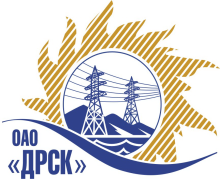 Открытое акционерное общество«Дальневосточная распределительная сетевая  компания»ПРОТОКОЛ ВЫБОРА ПОБЕДИТЕЛЯПРЕДМЕТ ЗАКУПКИ: право заключения Договора на выполнение работ: Закупка № 241 - Техническое обслуживание ИТСО на объектах филиала «Амурские ЭС».Закупка проводится согласно ГКПЗ 2015г. года, раздела  9 «Прочие» № 241 на основании указания ОАО «ДРСК» от  20.11.2014 г. № 314.Плановая стоимость закупки:  1 260 000,00    руб. без НДС.       ПРИСУТСТВОВАЛИ: постоянно действующая Закупочная комиссия 2-го уровня.ВОПРОСЫ, ВЫНОСИМЫЕ НА РАССМОТРЕНИЕ ЗАКУПОЧНОЙ КОМИССИИ: О ранжировке предложений после проведения переторжки. Выбор победителя закупки.РАССМАТРИВАЕМЫЕ ДОКУМЕНТЫ:Протокол рассмотрения от   12.12.2014г. № 109/ПрУ-РПротокол переторжки от 15.12.2014 № 109/ПрУ-П.ВОПРОС 1 «О ранжировке предложений после проведения переторжки»ОТМЕТИЛИ:В соответствии с критериями и процедурами оценки, изложенными в документации о закупке, после проведения переторжки предлагается ранжировать предложения следующим образом:ВОПРОС 2 «Выбор победителя закупки»ОТМЕТИЛИ:          На основании вышеприведенной ранжировки предложений Участников закупки предлагается признать Победителем открытого запроса предложений на право заключения договора на выполнение работ: Закупка № 241 - Техническое обслуживание ИТСО на объектах филиала «Амурские ЭС» Участника занявшего первое место ООО «Портал-СБ» (675005, Россия, Амурская область, г. Благовещенск, ул. Чехова, 39, 19). Цена: 1 240 000,00 руб. без учета НДС (НДС не облагается). Начало выполнения работ: с момента заключения договора. Окончание выполнения  работ: до 31.12.2015г. Условия финансирования: Расчет за выполненные работы производится путем перечисления денежных средств на расчетный счет «Подрядчика» или другими формами расчетов, не запрещенными действующим законодательством РФ, в течение 30 (тридцати) дней следующих за месяцем в котором выполнены работы, после подписания справки о стоимости выполненных работ КС-3. Предложение действительно до 02 февраля 2015г.РЕШИЛИ:Утвердить итоговую ранжировку предложений Участников после проведения переторжки.1 место: ООО «Портал-СБ» г. Благовещенск;2 место: ООО ЧОО «Центр-КБ+» г. Благовещенск.2. Признать Победителем открытого запроса предложений на право заключения договора на выполнение работ:  Закупка № 241 - Техническое обслуживание ИТСО на объектах филиала «Амурские ЭС» Участника занявшего первое место ООО «Портал-СБ» (675005, Россия, Амурская область, г. Благовещенск, ул. Чехова, 39, 19). Цена: 1 240 000,00 руб. без учета НДС (НДС не облагается). Начало выполнения работ: с момента заключения договора. Окончание выполнения  работ: до 31.12.2015г. Условия финансирования: Расчет за выполненные работы производится путем перечисления денежных средств на расчетный счет «Подрядчика» или другими формами расчетов, не запрещенными действующим законодательством РФ, в течение 30 (тридцати) дней следующих за месяцем в котором выполнены работы, после подписания справки о стоимости выполненных работ КС-3. Предложение действительно до 02 февраля 2015г.ДАЛЬНЕВОСТОЧНАЯ РАСПРЕДЕЛИТЕЛЬНАЯ СЕТЕВАЯ КОМПАНИЯУл.Шевченко, 28,   г.Благовещенск,  675000,     РоссияТел: (4162) 397-359; Тел/факс (4162) 397-200, 397-436Телетайп    154147 «МАРС»;         E-mail: doc@drsk.ruОКПО 78900638,    ОГРН  1052800111308,   ИНН/КПП  2801108200/280150001№ 109/ПрУ-ВПг. Благовещенск                 .12.2014 г.Место в ранжировкеНаименование и адрес участникаЦена до переторжкиЦена и иные существенные условия после переторжки1 местоООО «Портал-СБ» (675005, Россия, Амурская область, г. Благовещенск, ул. Чехова, 39, 19)Цена: 1 257 276,00 руб. без учета НДС (НДС не облагается).     Цена: 1 240 000,00 руб. без учета НДС (НДС не облагается).   Начало выполнения работ: с момента заключения договора.Окончание выполнения работ: до 31.12.2015г.Условия финансирования: Расчет за выполненные работы производится путем перечисления денежных средств на расчетный счет «Подрядчика» или другими формами расчетов, не запрещенными действующим законодательством РФ, в течение 30 (тридцати) дней следующих за месяцем в котором выполнены работы, после подписания справки о стоимости выполненных работ КС-3.Предложение действительно до 02 февраля 2015г.2 местоООО ЧОО «Центр-КБ+» (675000, г. Благовещенск, ул. Ломоносова, 179, оф. 309)Цена: 1 250 000,00 руб. без учета НДС (НДС не облагается).     Цена: 1 250 000,00 руб. без учета НДС (НДС не облагается).     Начало выполнения работ: с момента заключения договора.Окончание выполнения работ: до 31.12.2015г.Условия финансирования: Расчет за выполненные работы производится путем перечисления денежных средств на расчетный счет «Подрядчика» или другими формами расчетов, не запрещенными действующим законодательством РФ, в течение 30 (тридцати) дней следующих за месяцем в котором выполнены работы, после подписания справки о стоимости выполненных работ КС-3.Предложение действительно до 02 февраля 2015г.